LK.1.4Analisis Penilaian dan Hasil BelajarSatuan Pendidikan	: SMA Darma Satria PersadaNama Guru		: Sugiarto, STMata Pelajaran		: FisikaKelas			: XPasangan KD		: KD 3.11 Menganalisis hubungan antara gaya dan getaran dalam kehidupan sehari-hari: KD 4.11 Melakukan percobaan getaran harmonis pada ayunan sederhana dan/atau getaran pegas berikut presentasi hasil percobaan serta makna fisisnya	Tabel. 1Rancangan PenilaianTabel. 2Kisi-Kisi Soal (HOTS/LOTS)*)Level Kognitif:Pengetahuan/Pemahaman (C1, C2) LOTSPenerapan (C3) LOTSPenalaran (C4, C5, C6) HOTSJakarta, 15 Mei  2017Mengetahui:												Guru Mata Pelajaran,Kepala Sekolah,Drs. Sitepu Kondangan												Sugiarto, STNIP. 													NIP. KARTU  SOAL(Pilihan Ganda)Mata Pelajaran	: FISIKAKelas/Semester	: X/2Kurikulum	: 2013SOAL:Partikel bergerak harmonik sederhana dengan persamaan , dengan y dalam cm dan t dalam sekon. Dari persamaan di atas dapat disimpulkan bahwa :Amplitudo getaran 5 cmFrekuensi getaran 3,5 HzKecepatan maksimum getaran 35 π cm/sSimpangan saat t = 2 s sebesar 2,5 cm.Kesimpulan yang benar ditunjukkan nomor …(1), (2), dan (3)			(1), (2), dan (4)(2), (3), dan (4)(1) dan (3) saja(2) dan (4) sajaKunci/Pedoman Penskoran: Keterangan:Soal ini termasuk soal HOTSAlasan:....KARTU  SOAL(Uraian)Mata Pelajaran	: FISIKAKelas/Semester	: X/2Kurikulum	: 2013Diberikan data percepatan gravitasi berbagai tempat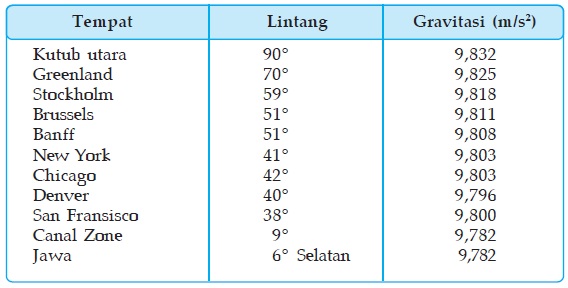 Urutkanlah periode ayunan bandul berbagai tempat dari yang paling kecil!  Anggap panjang tali sama dan bahan tali sama di berbagai tempat di atas.Kunci/Pedoman Penskoran: Keterangan:Soal no 1 termasuk soal HOTSAlasan:Adanya stimulus untuk membaca data faktual percepatan gravitasi berbagi tempatSiswa mengingat penurunan rumus periode pada ayunan bandul. (C1)Siswa harus dapat menyimpulkan hubungan percepatan gravitasi dengan periode (C2)Siswa menyesuaikan dengan data percepatan gravitasi yang dibaca pada soal. (C3)Siswa menganalisis dan menyimpulkan urutan periode dari terkecil ke terbesar. (C4)Pedoman Penskoran: Jakarta, 15 Mei  2017Mengetahui:								Guru Mata Pelajaran,Kepala Sekolah,Drs. Sitepu Kondangan							Sugiarto, STNIP. 									NIP. Tabel. 3Analisis Hasil PenilaianSatuan Pendidikan	: SMA Darma Satria PersadaNama Guru		: Sugiarto, STMata Pelajaran	: FisikaKelas			: XPasangan KD	: KD 3.11 Menganalisis hubungan antara gaya dan getaran dalam kehidupan sehari-hari: KD 4.11 Melakukan percobaan getaran harmonis pada ayunan sederhana dan/atau getaran pegas berikut presentasi hasil percobaan serta makna fisisnya	Jakarta, 15 Mei  2017Mengetahui:								Guru Mata Pelajaran,Kepala Sekolah,Drs. Sitepu Kondangan								Sugiarto, STNIP. 							NIP. Tabel. 4Program Tindak Lanjut Hasil PenilaianSatuan Pendidikan	: SMA Darma Satria PersadaNama Guru		: Sugiarto, STMata Pelajaran		: FisikaKelas			: XPasangan KD	: KD 3.11 Menganalisis hubungan antara gaya dan getaran dalam kehidupan sehari-hari: KD 4.11 Melakukan percobaan getaran harmonis pada ayunan sederhana dan/atau getaran pegas berikut presentasi hasil percobaan serta makna fisisnya*) Diaksanakan secara Klasikal/Individu.**) PanduanPelaksanaanpembelajaranTuntas(Dit.PSMA,2017).Jakarta, 15 Mei  2017Mengetahui:								Guru Mata Pelajaran,Kepala Sekolah,Drs. Sitepu Kondangan							Sugiarto, STNIP. 							NIP. KD/IPKRuang Lingkup PenilaianTeknik PenilaianBentuk Penilaian/Instrumen12343.11.1   Menyebutkan besaran-besaran getaran.PengetahuanTes lisanTanya jawab, dan diskusi kelompok3.11.2   Mendiskusikan gaya pemulih pada pegasPengetahuanTes lisanTanya jawab, dan diskusi kelompok3.11.3  Mengemukakan energi mekanik pada gerak harmonik sederhanaPengetahuanTes TulisEssay3.11.4  Menganalisis persamaan posisi, kecepatan dan percepatan dari gerak harmonik sederhanaPengetahuanTes TulisEssay4.11.1 Menentukan alat/bahan percobaan gerak harmonik pada pegas dan ayunan bandulKeterampilanPraktikPraktikum4.11.2 Melakukan percobaan gerak harmonik pada ayunan bandulKeterampilanPraktikPraktikum4.11.3 Menentukan hasil percobaan gerak harmonik pada pegas dan ayunan bandulKeterampilanPortofolioLaporan praktikum4.11.4 Menyusun laporan percobaan gerak harmonik pada pegas dan ayunan bandulKeterampilanPortofolioLaporan praktikumKD/IPKMateri PembelajaranKelas/SemesterLevel Kognitif*)Bentuk SoalNomor Soal1234563.11.1 Menyebutkan besaran-besaran getaran.Karakteristik getaran harmonik yaitu simpangan, kecepatan, percepatan, frekuensi dan periodeX/2PengetahuanPilihan GandaNomor 13.11.2  Mendiskusikan gaya pemulih pada pegasGaya pemulih pada pegas (hukum Hooke)X/2PemahamanPilihan Ganda3.11.3. Mengemukakan energi mekanik pada gerak harmonik sederhanaKekekalan energi mekanik pada pegas dan ayunan bandulX/2PenerapanEssay3.11.4 Menganalisis persamaan posisi, kecepatan dan percepatan dari gerak harmonik sederhanaPersamaan simpangan, kecepatan, dan percepatanX/2PenalaranPilihan ganda4.11.1 Menentukan alat/bahan percobaan gerak harmonik pada pegas dan ayunan bandulPercobaan gerak harmonik pada pegas ayunan bandulX/24.11.2 Melakukan percobaan gerak harmonik pada pegas dan ayunan bandulPercobaan gerak harmonik pada pegas ayunan bandulX/24.11.3 Menentukan hasil percobaan gerak harmonik pada pegas dan ayunan bandulPercobaan gerak harmonik pada pegas ayunan bandulX/24.11.4 Menyusun laporan percobaan gerak harmonik pada pegas dan ayunan bandulPercobaan gerak harmonik pada pegas ayunan bandulKompetensi Dasar:3.11 Menganalisis hubungan antara gaya dan getaran dalam kehidupan sehari-hari  Materi Pembelajaran:Karakteristik getaran harmonis (simpangan, kecepatan, percepatan, dan gaya pemulih, hukum kekekalan energi mekanik) pada ayunan bandul dan getaran pegas. Persamaan simpangan, kecepatan, dan percepatan Indikator Soal:Level Kognitif:Kompetensi Dasar:3.11 Menganalisis hubungan antara gaya dan getaran dalam kehidupan sehari-hari  Materi Pembelajaran:Karakteristik getaran harmonik (simpangan, kecepatan, percepatan, dan gaya pemulih, hukum kekekalan energi mekanik) pada ayunan bandul dan getaran pegas. Persamaan simpangan, kecepatan, dan percepatanIndikator Soal:Level Kognitif:NoUraian Jawaban/Kata KunciSkor1Percepatan gravitasi yang lebih kecil akan memberikan gaya pemulih yang lebih kecil, akibatnya bandul bergerak lebih lambat (frekuensinya lebih kecil) atau periode bandul lebih besar. Ini sesuai dengan rumus  ,  dimana periode (T) berbanding terbalik dengan percepatan gravitasi (g). Maka urutan periode bandul dari yang terkecil ke terbesar adalah pulau Jawa, Canal Zone, San Fransisco, Denver, Chicago, New York, Banff, Brussels, Stockholm, Greenland, kutub utara.2Total SkorNoNama Peserta DidikNilai(Penilaian Harian/PH)KesimpulanKesimpulanTindak LanjutTindak LanjutNoNama Peserta DidikNilai(Penilaian Harian/PH)TuntasBelum TuntasRemedialPengayaan1Albert80√2Aldi50√√3Aldo78√45678910Dst..NoJumlah Peserta DidikJumlah Peserta DidikIPK Yang ..IPK Yang ..Penyelarasan Pembelajaran**)Penyelarasan Pembelajaran**)Keterangan*)NoTuntasBelum TuntasTelah TuntasBelum TuntasRemedialPengayaan1√3.11.1, 3.11.2, 3.11.3, 3.11.4,4.11.1, 4.11.2, 4.11.3, 4.11.42 √3.11.1, 3.11.2, 4.11.1, 4.11.2, 3.11.3, 3.11.44.11.3, 4.11.43.11.3, 3.11.44.11.3, 4.11.4Dilakukan secara individu3√3.11.1, 3.11.2, 3.11.3, 3.11.4,4.11.1, 4.11.2, 4.11.3, 4.11.4